Publicado en Zaragoza el 19/10/2017 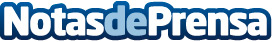 MasterD lanza una nueva bolsa de empleo exclusiva para sus alumnosMasterD, con la inserción laboral de sus alumnos como objetivo, pone a su disposición ofertas de empleo exclusivas para estudiantes de este grupo educativoDatos de contacto:MasterDEscuelas Profesionales900 770 027Nota de prensa publicada en: https://www.notasdeprensa.es/masterd-lanza-una-nueva-bolsa-de-empleo Categorias: Recursos humanos Universidades http://www.notasdeprensa.es